ประกาศองค์การบริหารส่วนตำบลหินดาด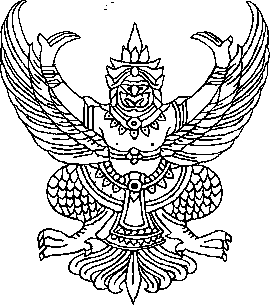 เรื่อง การจัดทำคู่มือสำหรับประชาชน*******************************************                   ด้วยองค์การบริหารส่วนตำบลหินดาด ได้จัดทำคู่มือสำหรับประชาชนตามพระราชบัญญัติการอำนวยความสะดวกในการพิจารณาอนุญาตของทางราชการ พ.ศ. 2558 ซึ่งคู่มือสำหรับประชาชนประกอบด้วย หลักเกณฑ์ วิธีการในการยื่นคำขอ ขั้นตอนและระยะเวลาในการพิจารณาอนุญาต และรายการเอกสารหรือหลักฐานที่ผู้ขออนุญาตจะต้องยื่นพร้อมกับคำขอ ซึ่งจะทำให้ประชาชนมีความเข้าใจในขั้นตอนการขอรับบริการด้านต่างๆ ขององค์การบริหารส่วนตำบลหินดาดได้อย่างสะดวกรวดเร็วและถูกต้อง                    จึงประกาศให้ทราบโดยทั่วกัน                                      ประกาศ ณ วันที่ ……….. กรกฎาคม พ.ศ. 2558                                                               (นายประพันธ์  เชาวน์ดี)                                                       นายกองค์การบริหารส่วนตำบลหินดาด